Môn toán: Buổi 1Bài tập trắc nghiệmBài 1: Điền vào chỗ trống: A = ( 1/2x - y )2 = 1/4x2 - ... + y2   A. 2xy              B. xy                            C. - 2xy                      D. 1/2 xyBài 2: Điều vào chỗ trống: ... = ( 2x - 1 )( 4x2 + 2x + 1 ).   A. 1 - 8x3.         B. 1 - 4x3.            C. x3 - 8.                 D. 8x3 - 1.Bài 3: Tính giá trị cuả biểu thức A = 8x3 + 12x2y + 6xy2 + y3 tại x = 2 và y = -1.   A. 1                   B. 8                          C. 27                        D. -1Bài 4: Tính giá trị của biểu thức A = 352 - 700 + 102.   A. 252.                 B. 152.                          C. 452.             D. 202.Bài 5: Giá trị của x thỏa mãn 2x2 - 4x + 2 = 0 là ?   A. x = 1.   B. x = - 1.                            C. x = 2.   D. x = - 2.II. Bài tập tự luậnBài 1: Tính giá trị của các biểu thức sau: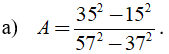 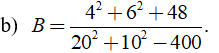 Bài 2: Tìm x biếta) ( x - 3 )( x2 + 3x + 9 ) + x( x + 2 )( 2 - x ) = 0.b) ( x + 1 )3 - ( x - 1 )3 - 6( x - 1 )2 = - 10.Bài 3: Tính gía trị của biểu thức:  với x = 12Bài 4. Cho  và . Hãy tính giá trị của các biểu thức sau:	a) 				b) 			c) Buổi 2: Bài tập trắc nghiệmBài 1: Đa thức 4x( 2y - z ) + 7y( z - 2y ) được phân tích thành nhân tử là ?   A. ( 2y + z )( 4x + 7y )     B. ( 2y - z )( 4x - 7y )    C. ( 2y + z )( 4x - 7y )       D. ( 2y - z )( 4x + 7y )Bài 2: Đa thức x3( x2 - 1 ) - ( x2 - 1 ) được phân tích thành nhân tử là ?   A. ( x - 1 )2( x + 1 )( x2 + x + 1 )                   B. ( x3 - 1 )( x2 - 1 )   C. ( x - 1 )( x + 1 )( x2 + x + 1 )                    D. ( x - 1 )2( x + 1 )( x2 + x + 1 )Bài 3: Tìm giá trị y thỏa mãn 49( y - 4 )2 - 9( y + 2 )2 = 0 ?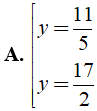 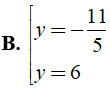 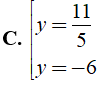 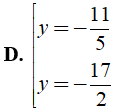 Bài 4: Tính giá trị của biểu thức A = x2 - y2 + 2y - 1 với x=3 và y=1.   A. A = - 9.           B. A = 0                          C. A = 9.                           D. A = - 1.II. Bài tập tự luậnBài 1: Phân tích các đa thức sau thành nhân tửa, ( ab - 1 )2 + ( a + b )2                  b, x3 + 2x2 + 2x + 1            c, x2 - 2x - 4y2 - 4yBài 4. Phân tích các đa thức sau thành nhân tử	a) 	b) 	c) 		d) Buổi 3Bài tập trắc nghiệmBài 1: Kết quả nào sau đây đúng? 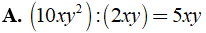 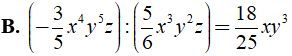 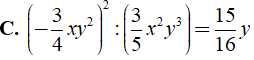 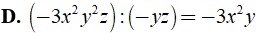 Bài 2: Kết quả của phép tính ( - 3 )6:( - 2 )3 là ?   A. 729/8                    B. 243/8               C. -729/8                     D. -243/8Bài 3: Giá trị của biểu thức A = ( xy2 )3:( xy )3 tại x= -1, y =1 là ?II. Bài tập tự luậnBài 1: Tính giá trị của các biểu thức saua) P = 12x4y2:( - 9xy2 ) tại x= -3, y= 1,005.b) Q = 3x4y3:2xy2 tại x= 2, y= 1.Bài 2: Chứng mình rằng giá trị của biểu thức sau không phụ thuộc vào giá trị của biến y (x≠0; y≠0) với biểu thức đó là A = 2/3x2y3:( - 1/3xy ) + 2x( y - 1 )( y + 1 )Buổi 4Bài tập trắc nghiệmBài 1: Đa thức M thỏa mãn xy2 + 1/3x2y2 + 7/2x3y = ( 5xy ).M là ?   A. M = y + 1/15xy2 + 7/10x2                  B. M = 1/5y + 1/15xy + 7/10x2   C. M = - 1/5y + 1/5x2y + 7/10x2                D. Cả A, B, C đều sai.Bài 2: Kết quả nào sau đây đúng ?   A. ( - 3x3 + 5x2y - 2x2y2 ):( - 2 ) = - 3/2x3 - 5/2x2y + x2y2   B. ( 3x3 - x2y + 5xy2 ):( 1/2x ) = 6x2 - 2xy + 10y2   C. ( 2x4 - x3 + 3x2 ):( - 1/3x ) = 6x2 + 3x - 9   D. ( 15x2 - 12x2y2 + 6xy3 ):( 3xy ) = 5x - 4xy - 2y2Bài 3: Giá trị của biểu thức A = [ ( x - y )5 + ( x - y )4 + ( x - y )3 ]:( x - y ) với x = 3, y = 1 là ?   A. A =28              B. A =16                    C. A =20               D. A =14II. Bài tập tự luậnBài 1: Thực hiện các phép tính sau:a, ( 1/2a2x4 + 4/3ax3 - 2/3ax2 ):( - 2/3ax2 )b, 4( 3/4x - 1 ) + ( 12x2 - 3x ):( - 3x ) - ( 2x + 1 )Buổi 5: Bài tập trắc nghiệmBài 1: Kết quả của phép chia ( 7x3 - 7x + 42 ):( x2 - 2x + 3 ) là ?   A. - 7x + 14   B. 7x + 14         C. 7x - 14   D. - 7x - 14Bài 2: Phép chia x3 + x2 - 4x + 7 cho x2 - 2x + 5 được đa thức dư là ?   A. 3x - 7.   B. - 3x - 8.          C. - 15x + 7.   D. - 3x - 7.Bài 3: Hệ số a thỏa mãn để 4x2 - 6x + a chia hết có x - 3 là ?   A. a = - 18.   B. a = 8.              C. a = 18.   D. a = - 8.II. Bài tập tự luậnBài 1: Thực hiện các phép chiaa, ( 2x3 - 26x - 24 ):( x2 + 4x + 3 )                        b, ( x3 - 9x2 + 28x - 30 ):( x - 3 )Bài 2: Tính nhanh các phép chia sau:a, ( x6 + 2x3y2 + y4 ):( x3 + y2 )                           b, ( 625x4 - 1 ):[ ( 5x + 1 )( 5x - 1 ) ]Bài 4. Tìm a,b để (x3- 2x2 + ax +b) chia hết cho (x2+5x -1)***************************************************************************ÔN TẬP CỦNG CỐ MÔN TIẾNG ANH LỚP 8 (từ ngày 19/3 /2020)Name : …………………………………  Class :8…..I.Kiến thức cơ bản và bài tập áp dụngdislike/ adore/ fancy/ enjoy/ avoid/ doesn’t mind + Vingwould rather/need/ + to V,      should + Vprefer/ hate/ love/like/ + to V/VingEX 1. Put the verbs in the brackets into infinitive (V/toV) or gerund (V-ing). EX 2.Choose the best option to complete each sentence. Circle A, B, C or D.EX 3.Read the following passage then answer the questions.Alaska is perhaps the most amazing state in the USA. It has coaslines facing both the Arctic Ocean and the Pacific Ocean. This state has an incredible three million lakes. That’s four lakes per person living there.Many cities in Alaska cannot be reached by road, sea, or river. The only way to get it and out is by air, on foot, or by dogsled. That’s why Alaska has the busiest sea airport in the world, Lake Hood Seaplane Base. Nearly two hundred float planes take off and land on the water of this airport every day. It’s really a fun scene to watch.Alaska is called the Land of Midnight Sun because in summer, the sun does not set for nearly three months. But in winter the sun stays almost unseen.All Alaskans take place special pride in their beautiful and unique state.1. Where is Alaska?…………………………………………………………………………………………………………2. Does it have a lot of lakes?  ………………………………………3. How do we get there?…………………………………………………………………………………………….…………4. Why is Alaska called the Land of Midnight Sun?………………………………………………………………………………………………………II.Bài tập nâng caoEX 1.Fill in each gap a suitable word from the box, then answer the questions below.Air pollution is caused of ill health in human beings. In a lot of countries, there (1)……... laws limiting the amount of smoke which factories can produce. Doctors have proved that air pollution causes lung diseases. The gases from the (2) ……..….. of cars have also increased air pollution in most cities. The lead in petrol produces a poisonous gas, which is often collected in busy streets circled by high (3) ……….. . Children who (4) ……… in areas where there is a lot of lead in the atmosphere can not think as quickly as other children, and are clumsy when they use their hands.There are other long-term effects (5) ……… pollution. If the gases in the atmosphere continue to (6) ………………, the earth's climate may become warmer. A lot of the air near the Poles may melt and may cause serious floods.EX 2.Choose the best answer to complet the passes.RECYCLING FACTSIn the USA, millions of old car tires are (1)_______every year. But tires can be (2)__________to make pipes and floor coverings. Nowadays, many people wear shoes and sandals made from old car tires. In Britain, the milkman brings bottles of milk to houses and collects the empty ones. The empty bottles are then (3)__________and refilled. Every milk bottle can (4)__________thirty times. People throw (5)___________billions of cans every year all over the world. In Oregon, the government made a new law several years ago. They said that there must be a deposit on all drink cans .The (6)___________is returned when people bring the (7)___________back for (8)____________.1.	A. throw away 	B. threw away       	C. thrown		D. thrown away 2.	A. recycling             	B. to recycle		C. recycled		D. recycle3.	A. cleaned		B. to clean		C. cleaning 		D. clean4.	A. be reuse 		B. are reused		C. be reused       	D. be recycled5.	A. out  		B. away   		C. off 	         		D. on6.	A. deposit		B. law 			C. drink cans 		D. money &deposit7.	A. law 		B. drinks      		C. cans			D. all are correct8.	A. use			B. using 		C. recycle		D. recyclingEX 3.Rewrite the following sentences without changing their original meanings.1. Someone has stolen by bicycle.My bicycle …………………………………………………………………….…………..2. If she doesn’t work hard, she will not pass his exam.Unless ……………………………………………………………………………………..3. I don’t have free time, so I can’t go with you.If I ……………………………………………...………………………………………….4. Tam ate a lot last night, so she had a stomachache.Because................................................................................................................................EX 4. Choose the one word or phrase that would not be appropriate.1.Would   you mind if I sit  here ?    -No, of course not.      A               B                    C                      D2.They  played  for the school team since last year.      A         B      C                                            D3. We   didn’t wanted  to go   to the beach.      A          B                 C       D4. Would you like coming to my birthday party?                                  A      B           C            D5.Water  pollute in the lake has made the fish die.                                   A         B	                   C                       D. 6. Factories  won’t dump waste into rivers if the government will fine them heavily.                 A                 B                    C                                               DEX 5. Write a passage about a type of pollution in your  area ( write the causes and the effects of that pollution ). Viết ra vở viết **********************************************************************ĐỀ ÔN TẬP MÔN VĂN 8Yêu cầu: HS làm hoàn chỉnh vào vở, cô giáo sẽ chấm vở và lấy điểm ý thức cho các emCâu 1: Đọc - hiểu (3,0 điểm). Đọc đoạn văn sau và trả lời 4 câu hỏi phía dưới (chú ý: vb này chưa được học nhưng yêu cầu HS đọc sgk và tự soạn cũng như tập trả lời trước)“ …Huống chi ta cùng các ngươi sinh phải thời loạn lạc, lớn gặp buổi gian nan(1). Ngó thấy sứ giặc đi lại nghênh ngang ngoài đường, uốn lưỡi cú diều mà sỉ mắng triều đình, đem thân dê chó mà bắt nạn tể phụ, thác mệnh Hốt Tất Liệt mà đòi ngọc lụa, để thỏa lòng tham khôn cùng, giả hiệu Vân Nam Vương mà thu bạc vàng, để vét của kho có hạn.(2)Thật khác nào như đem thịt mà nuôi hổ đói, sao cho khỏi để tai vạ về sau !(3)       Ta thường tới bữa quên ăn, nửa đêm vỗ gối; ruột đau như cắt, nước mắt đầm đìa; chỉ căm tức chưa xả thịt lột da, nuốt gan uống máu quân thù.(4) Dẫu cho trăm thân này phơi ngoài nội cỏ, nghìn xác này gói trong da ngựa, ta cũng vui lòng.”(5)(0,5đ) Đoạn văn trên trích từ văn bản nào? Tác giả là ai? .(0,5đ) Văn bản trên thuộc thể loại gì?                                                                                            c. (1đ) Nội dung chính của đoạn văn trên là gì?         d. (1đ) Đoạn văn trên gồm có mấy câu? Mỗi câu được trình bày theo mục đích nói nào?Câu 2: Hoàn thiện bảng thống kê câu phân loại theo mục đích nói sau: (2đ)Câu 3: Viết bài văn thuyết minh về cách làm món rau muống luộc (3đ)Câu 4: Lập dàn ý chi tiết cho đề sau: “Câu nói của M.Go-rơ-ki: Hãy yêu sách, nó là nguồn kiến thức, chỉ có kiến thức mới là con đường sống gợi cho em những suy nghĩ gì?” (2đ)1.John dislikes (work) _______________________in front of a computer all day.2.I’d like (visit) ____________________the Viet Nam Museum of Ethnology this weekend.3.She ẹnjoys (make) ________________________ crafts than listen to music.4.Minh loves (help) _______________________her parents with DIY project.5.Quang hates (take) ___________________the dog for a walk.6.We all adored (do ) _______________________aerobics when we were young7.You should (play) ______________________ sports to keep fit.8.They don’t need (watch) ___________________________that programme if they don’t like it .9.Do you fancy ( socialise) _______________________with friends.10.My brother prefers (surf) _________________________ the Net.1.Mai enjoys __________ to music, especially pop music in her free time.Mai enjoys __________ to music, especially pop music in her free time.Mai enjoys __________ to music, especially pop music in her free time.Mai enjoys __________ to music, especially pop music in her free time.A. hear B. play C. listeningD. talk 2.You should avoid ___________ too much TV. It’s not good for your eyes.You should avoid ___________ too much TV. It’s not good for your eyes.You should avoid ___________ too much TV. It’s not good for your eyes.You should avoid ___________ too much TV. It’s not good for your eyes.A. seeB. look C. watching D. glancing3.Hoa used to love ____________ in front of the computer for hours but now she doesn’t.Hoa used to love ____________ in front of the computer for hours but now she doesn’t.Hoa used to love ____________ in front of the computer for hours but now she doesn’t.Hoa used to love ____________ in front of the computer for hours but now she doesn’t.A. usingB. sittingC. doingD. having4.Minh is a very hard-working boy. He doesn’t mind __________ a lot of homework in the evenings.Minh is a very hard-working boy. He doesn’t mind __________ a lot of homework in the evenings.Minh is a very hard-working boy. He doesn’t mind __________ a lot of homework in the evenings.Minh is a very hard-working boy. He doesn’t mind __________ a lot of homework in the evenings.A. making B. reading C. seeingD. doing5.Do you fancy __________ around the West Lake with me this Sunday morning?Do you fancy __________ around the West Lake with me this Sunday morning?Do you fancy __________ around the West Lake with me this Sunday morning?Do you fancy __________ around the West Lake with me this Sunday morning?A. going B. havingC. stayingD. moving6.I don’t like _________ up early in the winter days. I love _______ in bed late.I don’t like _________ up early in the winter days. I love _______ in bed late.I don’t like _________ up early in the winter days. I love _______ in bed late.I don’t like _________ up early in the winter days. I love _______ in bed late.A. getting/stay B. get/ stay C. getting / stayingD. get/ staying7.Mai’s dad likes ______ spring rolls when her family has parties.Mai’s dad likes ______ spring rolls when her family has parties.Mai’s dad likes ______ spring rolls when her family has parties.Mai’s dad likes ______ spring rolls when her family has parties.A. doing B. makingC. cookingD. tryingof          live         are         buildings          exhausts             increaseKiểu câuDấu hiệu hình thứcChức năngVí dụCâu nghi vấnCâu cầu khiếnCâu cảm thánCâu trần thuậtCâu phủ định